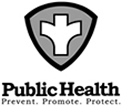 Child Fatality Review Report 2017The annual Child Fatality Review meeting was held at the Tuscarawas County Health Department on February 26, 2018.  The purpose of this meeting was to review the deaths of any child under the age of 18 from 2017 who resided in Tuscarawas County. Child Fatality Review (CFR) boards are required to implement a data collection system for child death reviews. A national Web-based information system for CFR is available for local boards to input their child death data. CFR boards are able to enter data on each child death reviewed on this secure Internet site. CFR boards are then able to access reports and download their own data for analysis. The Ohio Department of Health (ODH) accesses the data system to analyze the aggregate information for the annual state report. As specified in statute, these reports will include demographic characteristics, death-related information and recommendations for action.  Information from each death is collected via a variety of sources including death certificates, birth certificates, birth summaries, police reports, traffic reports, coroner’s reports, autopsy reports, Job and Family Services databases, ADAMHS board databases. The following persons were in attendance for the 2017 review:Katie Seward, Chair, Health Commissioner, Tuscarawas County Health DepartmentAngela Frantz, Co-Chair, Clerical Specialist, Tuscarawas County Health DepartmentAndrea Dominick, Director of Health Education, Tuscarawas County Health DepartmentVickie Ionno, Health Commissioners, New Philadelphia City Health Department Mandy Possner, Case Worker, Tuscarawas County Job and Family ServicesAmy Kaser, Director of Nursing, Tuscarawas County Health DepartmentKelly Snyder, Health Educator, Tuscarawas County Health DepartmentNicole Dorsey, Health Educator, Tuscarawas County Health DepartmentPatty Maag, Health Educator, Tuscarawas County Health DepartmentNatalie Bollon, Director, ADAMHS BoardCathy Clarke, Coroner’s Office Representative from Tuscarawas County Sheriff’s Office There were a total of 15 child deaths reviewed from 2017.  There were also 2 additional child deaths that were reviewed from previous years due to incomplete investigations at the time of the previous year’s review. The review committee determined that 3 cases needed to be tabled until 2018 when investigations and reports were complete.  A total of 12 cases we reviewed and it was determined that 3 cases could have been clearly prevented.  The other cases were left undetermined for prevention.  There was 1 homicide, 2 accidents and 9 natural cases of death.  As a result of the data and case review the team developed the following action steps which will lead to programming and education spearheaded by the health education team at the Tuscarawas County Health Department.Safe sleep messages via social media.  Integration of examples of unsafe sleep areas incorporated into the Cribs for Kids program.Educational and media campaign regarding gun safety.Bicycle safety messages provided to school age students and parents.   Development of a community survey and/or focus groups to better understand barriers to prenatal care.  A program based on the results of the surveys and focus groups will subsequently be developed.  Continue to provide information for victims of domestic violence and where they can seek assistance at all programs and services of the health department.Once all data is entered into the statewide database an annual report will be developed and disseminated.  The review team will look for additional trends in preventable child deaths and take appropriate action for the implementation of additional policy or programming. March 6, 2018 – Katie Seward